ท่องเที่ยวพิพิธภัณฑ์ธรรมชาติจัดการน้ำชุมชน ตามแนวพระราชดำริ บ้านโนนแต้  ตำบลหนองขาม  อำเภอคอนสรรค์จังหวัดชัยภูมิ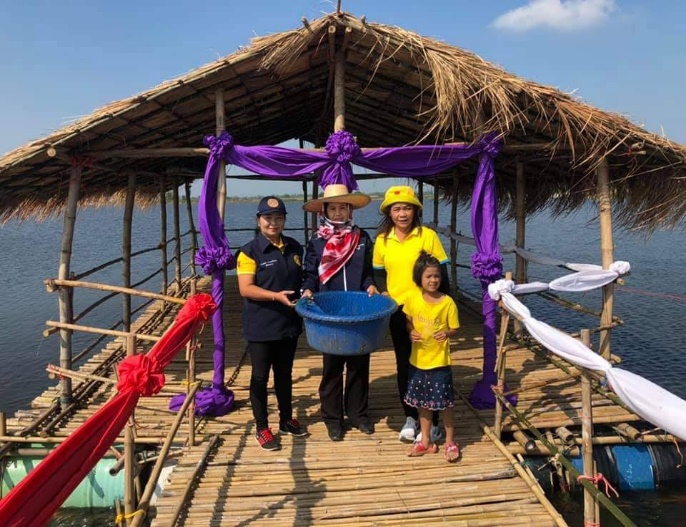 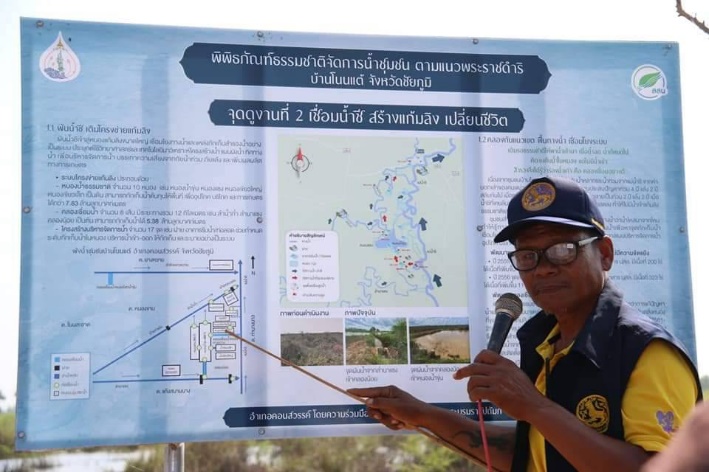 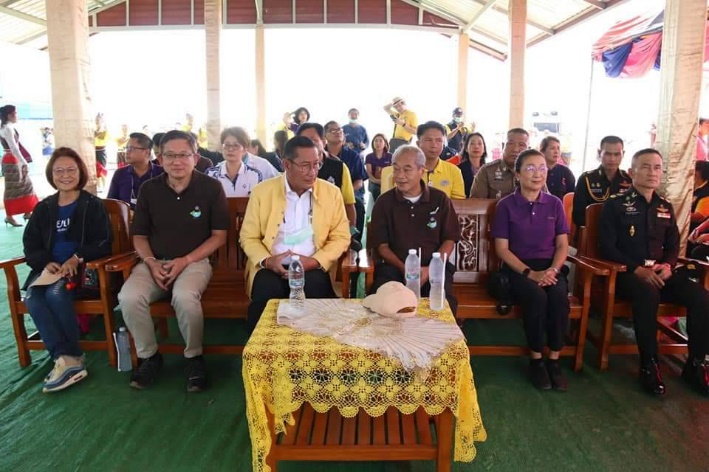 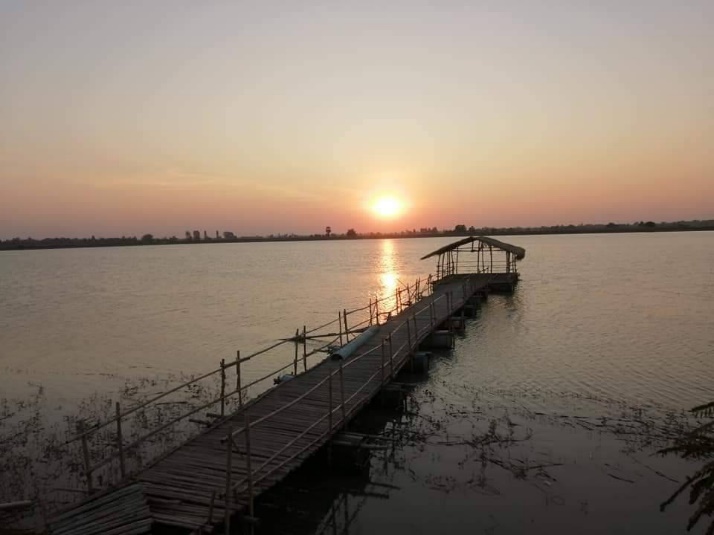 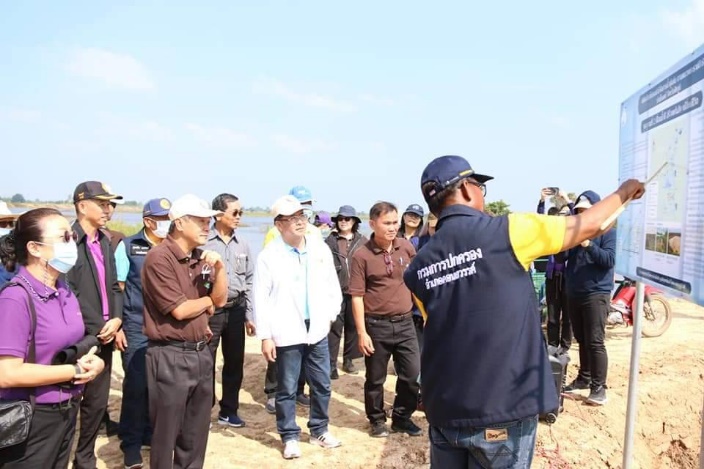 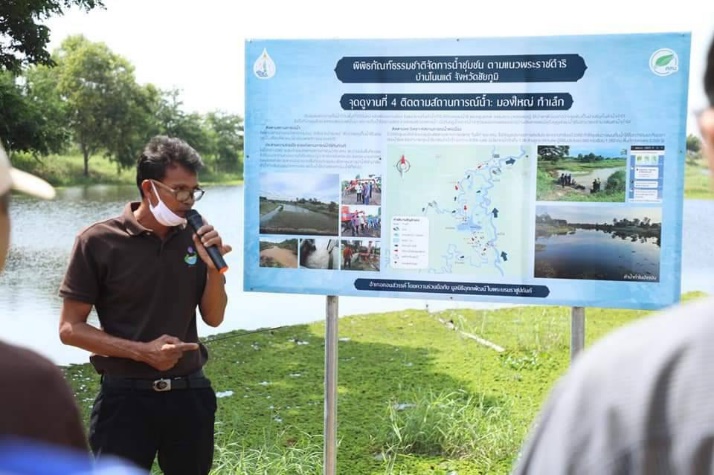 